ЧЕРКАСЬКА ОБЛАСНА РАДАР І Ш Е Н Н Я_____________                                                                               № ___________ПРОЄКТвноситься постійною комісією обласної ради з питань регламенту, місцевого самоврядування, забезпечення правопорядку та захисту прав людиниПро звіт начальника Черкаської обласної військової адміністрації Ігоря ТАБУРЦЯВідповідно до пункту 28 частини першої статті 43 Закону України «Про місцеве самоврядування в Україні», пункту 2 рішення обласної ради                             від 23.06.2017 № 15-47/VІІ «Про делегування повноважень обласної ради обласній державній адміністрації», враховуючи частину шосту статті 34 Закону України «Про місцеві державні адміністрації», заслухавши звіт начальника Черкаської обласної військової адміністрації Ігоря ТАБУРЦЯ, обласна рада                в и р і ш и л а :звіт начальника Черкаської обласної військової адміністрації 
Ігоря ТАБУРЦЯ про виконання програм економічного і соціального розвитку Черкаської області та делегованих обласною радою повноважень у 2023 році взяти до відома.Голова								Анатолій  ПІДГОРНИЙ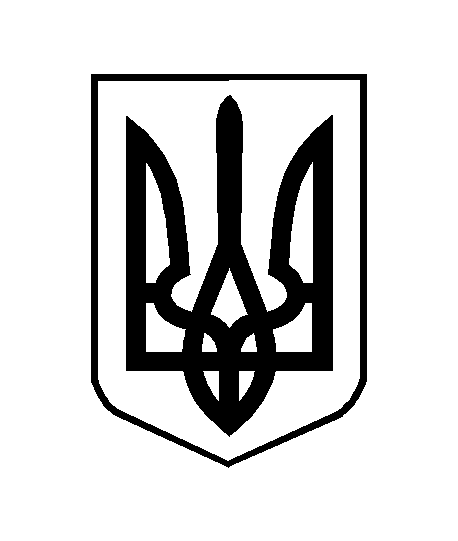 